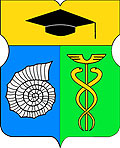 АППАРАТ СОВЕТА ДЕПУТАТОВ МУНИЦИПАЛЬНОГО ОКРУГА АКАДЕМИЧЕСКИЙПОСТАНОВЛЕНИЕ_______________ № _____________Об утверждении Плана мероприятий  по участию в мероприятиях по профилактике терроризма и экстремизма, а также по минимизации и (или) ликвидации последствий проявлений терроризма и экстремизма на территории муниципального округа Академический, организуемых федеральными органами исполнительной власти и (или) органами исполнительной власти города Москвы на 2023 годВ соответствии с Федеральным законом Российской Федерации от 6 октября 2003 года № 131-ФЗ «Об общих принципах организации местного самоуправления в Российской Федерации», Федеральным законом Российской Федерации от 25 июля 2002 года № 114-ФЗ «О противодействии экстремисткой деятельности», Федеральным законом Российской Федерации от 6 марта 2006 года № 35-ФЗ «О противодействии терроризму», Указом Президента Российской Федерации от 15 февраля 2006 года № 116 «О мерах по противодействию терроризму», Указом Президента Российской Федерации от 26 декабря 2015 года № 664 «О мерах по совершенствованию государственного управления в области противодействия терроризму», Указом Президента Российской Федерации от 31 декабря 2015 года № 683 «О Стратегии национальной безопасности Российской Федерации», Указом Президента Российской Федерации от 29 мая 2020 года № 344 «Об утверждении Стратегии противодействия экстремизму в Российской Федерации до 2025 года», подпунктом «к» пункта 19 части | статьи 8 Закона города Москвы от 6 ноября 2002 года № 56 «Об организации местного самоуправления в городе Москве», Уставом муниципального округа Академический, Планом местных праздничных и иных зрелищных мероприятий, мероприятий по военно-патриотическому воспитанию граждан Российской Федерации, проживающих на территории муниципального округа Академический и мероприятий по участию в организации и проведении городских праздничных и иных зрелищных мероприятий в муниципальном округе Академический на 2023 год, утвержденного решением Совета депутатов муниципального округа Академический от 22 декабря 2022 года № 08-12-2022, Положением об участии в мероприятиях по профилактике терроризма и экстремизма, а также по минимизации и (или) ликвидации последствий проявлений терроризма и экстремизма на территории муниципального округа Академический, организуемых федеральными органами исполнительной власти и (или) органами исполнительной власти города Москвы, утвержденного решением Совета депутатов муниципального округа Академический от _______ 2023 года № ______, ПОСТАНОВЛЯЕТ: 1. Утвердить План мероприятий по профилактике терроризма и экстремизма, а также участию в мероприятиях по минимизации и (или) ликвидации последствий проявлений терроризма и экстремизма на территории муниципального округа Академический, организуемых федеральными органами исполнительной власти и (или) органами исполнительной власти города Москвы на 2023 год (Приложение).2. Опубликовать настоящее постановление в бюллетене «Московский муниципальный вестник» и разместить на официальном сайте муниципального округа Академический www.moacadem.ru.3. Настоящее постановление вступает в силу со дня его подписания.4. Контроль за исполнением настоящего постановления возложит на главу муниципального округа Академический Ртищеву И.А. Глава муниципальногоокруга Академический                                                          И.А. Ртищева Приложение к постановлению Совета депутатов  муниципального округа Академический от___________ 2023 года №_____План мероприятийпо участию в мероприятиях по профилактике терроризма и экстремизма, а также по минимизации и (или) ликвидации последствий проявлений терроризма и экстремизма на территории муниципального округа Академический, организуемых федеральными органами исполнительной власти и (или) органами исполнительной власти города Москвы на 2023 год№п/пВиды мероприятий Ответственные Сроки и (или) периодичность проведения мероприятий Участие в мероприятиях по профилактике терроризма и экстремизма, а также по минимизации и (или) ликвидации последствий проявлений терроризма и экстремизма на территории муниципального округа Академический, организуемых федеральными органами исполнительной власти и (или) органами исполнительной власти города Москвы Участие в мероприятиях по профилактике терроризма и экстремизма, а также по минимизации и (или) ликвидации последствий проявлений терроризма и экстремизма на территории муниципального округа Академический, организуемых федеральными органами исполнительной власти и (или) органами исполнительной власти города Москвы Участие в мероприятиях по профилактике терроризма и экстремизма, а также по минимизации и (или) ликвидации последствий проявлений терроризма и экстремизма на территории муниципального округа Академический, организуемых федеральными органами исполнительной власти и (или) органами исполнительной власти города Москвы Участие в мероприятиях по профилактике терроризма и экстремизма, а также по минимизации и (или) ликвидации последствий проявлений терроризма и экстремизма на территории муниципального округа Академический, организуемых федеральными органами исполнительной власти и (или) органами исполнительной власти города Москвы 1.1.Участие в заседаниях рабочей группы управы района Академический города Москвы по вопросам профилактике терроризма, минимизации и (или) ликвидации последствий его проявленийГлава муниципального округа, начальник организационного отдела аппарата Совета депутатов по мере проведения заседаний в течение 2023 года (по согласованию)1.2.Участие в профилактических мероприятиях комиссии по делам несовершеннолетних и защите их прав района Академический города Москвы противоэкстремистской направленности Глава муниципального округа Академический, начальник организационного отдела аппарата Совета депутатовпо мере проведения заседаний в течение 2023 года (по согласованию)2.Организация и проведение местных и иных мероприятий, мероприятий по военно-патриотическому воспитанию граждан 2.Организация и проведение местных и иных мероприятий, мероприятий по военно-патриотическому воспитанию граждан 2.Организация и проведение местных и иных мероприятий, мероприятий по военно-патриотическому воспитанию граждан 2.Организация и проведение местных и иных мероприятий, мероприятий по военно-патриотическому воспитанию граждан 2.1.Организация и проведение местных и иных мероприятий, мероприятий по военно-патриотическому воспитанию граждан в соответствии с Планом местных праздничных и иных зрелищных мероприятий, мероприятий по военно-патриотическому воспитанию граждан Российской Федерации, проживающих на территории муниципального округа Академический и мероприятий по участию в организации и проведении городских праздничных и иных зрелищных мероприятий в муниципальном округе Академический на 2023 год Глава муниципального округа, муниципальные служащие аппарата Совета депутатов в течение 2023 года в соответствии с планом мероприятий утвержденного решением Совета депутатов муниципального округа Академический от 22 декабря 2022 года № 08-12-2022,2.2.Организация и проведение круглых столов для жителей муниципального округа Академический Глава муниципального округа Академический, муниципальные служащие аппарата Совета депутатов в течение 2023 года в соответствии с планом мероприятий утвержденного решением Совета депутатов муниципального округа Академический от 22 декабря 2022 года № 08-12-20223.Участие в организации работы общественных пунктов охраны порядка и их совета района Академический 3.Участие в организации работы общественных пунктов охраны порядка и их совета района Академический 3.Участие в организации работы общественных пунктов охраны порядка и их совета района Академический 3.Участие в организации работы общественных пунктов охраны порядка и их совета района Академический 3.1.Взаимодействие с общественными пунктами охраны порядка и их советами по вопросам формирования общественных пунктов охраны порядка и их советов представителями органов местного самоуправления Глава муниципального округа Академический, начальник организационного отдела аппарата Совета депутатов1 раз в полугодие в 2023 году3.2.Взаимодействие с общественными пунктами охраны порядка и их советами в рамках осуществления их деятельности Глава муниципального округа Академический, начальник организационного отдела аппарата Совета депутатов, главный специалист организационного отдела аппарата Совета депутатов 1 раз в квартал в 2023 году 4.Распространение информации, направленной на предупреждение террористической и экстремистской деятельности , уровня правовой осведомленности и правовой культуры граждан4.Распространение информации, направленной на предупреждение террористической и экстремистской деятельности , уровня правовой осведомленности и правовой культуры граждан4.Распространение информации, направленной на предупреждение террористической и экстремистской деятельности , уровня правовой осведомленности и правовой культуры граждан4.Распространение информации, направленной на предупреждение террористической и экстремистской деятельности , уровня правовой осведомленности и правовой культуры граждан4.1.Организация проведение семинаров, бесед, лекций для жителей муниципального округа АкадемическийГлава муниципального округа Академический, муниципальные служащие аппарата Совета депутатов в течение года 4.2.Изготовление полиграфической продукции (книг, брошюр, блокнотов, альбомов, сборников, буклетов, благодарственных писем, листовок, открыток, плакатов, календарей), баннеров, — стендов, видеоматериалов, аудиоматериалов и мультимедийной продукции в местах массового пребывания граждан на территории муниципального округа Академический, в том числе на организуемых мероприятиях органами местного самоуправления либо с их участием Начальник организационного отдела, муниципальные служащие аппарата Совета депутатовв течение года4.3. Размещение информации, направленной на предупреждение террористической и экстремистской деятельности, повышение бдительности, уровня правовой осведомленности и правовой культуры граждан на официальном сайте муниципального округа, социальных сетях, мессенджерах.Консультант по работе с Советом депутатов, главный специалист организационным вопросам аппарата совета депутатов в течение года 4.4.Проведение разъяснительных бесед с призывниками по предупреждению возникновения конфликтных ситуаций и неуставных взаимоотношений на национальной и религиозной почве в период прохождения военной службы Глава муниципального округа Академический в период проведения осенней весенней призывной кампании в 2023 году 5.Обеспечение безопасности и антитеррористической защищенности объектов5.Обеспечение безопасности и антитеррористической защищенности объектов5.Обеспечение безопасности и антитеррористической защищенности объектов5.Обеспечение безопасности и антитеррористической защищенности объектов5.1.Обеспечение безопасности и антитеррористической защищенности объекта – нежилых помещений, переданных в безвозмездное пользование для размещения аппарата Совета депутатов и Совета депутатов, в том числе :1) Разработка и введение в действие локальных нормативно – правовых актов аппарата Совета депутатов по антитеррористической защищенности объект (нежилых помещений) 2) Исполнение по действиям при возникновении кризисных ситуаций;3) Проведение оперативного совещания аппарата Совета депутатов по Реализации плана мероприятий по участию в мероприятиях по профилактике терроризма и экстремизма, а также по минимизации и (или) ликвидации последствий проявлений терроризма и экстремизма на территории муниципального округа Академический, организуемых федеральными органами исполнительной власти на и (или) органами власти города Москвы на 2023 год, проведение инструктажа муниципальных служащих аппарата Совета депутатов о действиях при возникновения угрозы террористического акта;4) Организация работы по оповещению и управлению эвакуацией людей;5) Организация проведения тренировок по эвакуации служащих при пожаре и иных чрезвычайных ситуациях;6) Организация пропускного режима в помещениях аппарата Совета депутатовГлава муниципального округа, начальник организационного отдела, главный специалист по организационным вопросамв течение года6. Взаимодействие с общественными объединениями по вопросам профилактики терроризма и экстремизма , также по мин по минимизации и (или) ликвидации последствий проявлений терроризма и экстремизма на территории муниципального округа Академический6. Взаимодействие с общественными объединениями по вопросам профилактики терроризма и экстремизма , также по мин по минимизации и (или) ликвидации последствий проявлений терроризма и экстремизма на территории муниципального округа Академический6. Взаимодействие с общественными объединениями по вопросам профилактики терроризма и экстремизма , также по мин по минимизации и (или) ликвидации последствий проявлений терроризма и экстремизма на территории муниципального округа Академический6. Взаимодействие с общественными объединениями по вопросам профилактики терроризма и экстремизма , также по мин по минимизации и (или) ликвидации последствий проявлений терроризма и экстремизма на территории муниципального округа Академический6.1.Информационный обмен по вопросам по минимизации и (или) ликвидации последствий проявлений терроризма и экстремизма на территории муниципального округа Академический, Глава муниципального округа Академический, муниципальные служащие аппарата Совета депутатов в течение года6.2.Привлечение представителей общественных объединений к участию в семинарах, круглых столах, беседах, лекциях и др. предусмотренных разделом 2 , пункта 4 раздела 4 настоящего плана Глава муниципального округа Академический, муниципальные служащие аппарата Совета депутатов в течение года7. Взаимодействие аппарата Совета депутатов с правоохранительным органами, органами прокуратуры при реализации мероприятий по участию в профилактике экстремизма и терроризма7. Взаимодействие аппарата Совета депутатов с правоохранительным органами, органами прокуратуры при реализации мероприятий по участию в профилактике экстремизма и терроризма7. Взаимодействие аппарата Совета депутатов с правоохранительным органами, органами прокуратуры при реализации мероприятий по участию в профилактике экстремизма и терроризма7. Взаимодействие аппарата Совета депутатов с правоохранительным органами, органами прокуратуры при реализации мероприятий по участию в профилактике экстремизма и терроризма7.1.Информирование правоохранительные органы и органы прокуратуры о мерах по участию в профилактике экстремизма и терроризма, предусмотренных настоящим планом аппарат Совета депутатов в течение года7.2.Совместное определение с правоохранительные органы и органы прокуратуры приоритетов по вопросам, связанным с участием в профилактике экстремизма и терроризмаГлава муниципального округа Академический, начальник организационного отдела аппарата Совета депутатов в течение года7.3.Привлечение представителей правоохранительных органов и органов прокуратуры в реализации мероприятий по участию в профилактике экстремизма и терроризма, предусмотренных настоящим планом Глава муниципального округа Академический, начальник организационного отдела аппарата Совета депутатов, в течение года